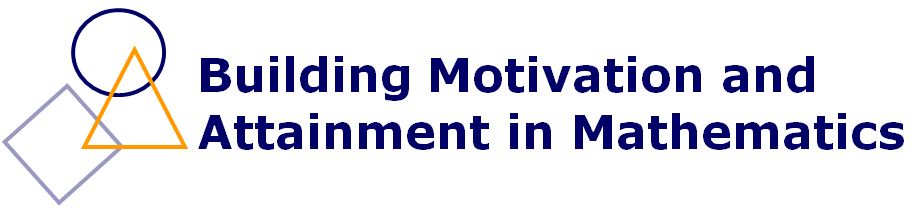 PGCE Maths Activity Day, March 201361 attendees in one groupFeedback from the attendees1— I thought that this activity was Excellent 47 	   Very good  11 	OK/alright   0 	not very good  0 	poor 02— Please circle all words and phrases that describe how you feel about today’s activityEnjoyable 56Useful 55Practical 46Motivating 38Boring 0Informative 33A waste of time 0 Too long 0Challenging 22Too short 12Interesting 51Reassuring  143 - The most useful thing I learned during this activity was:All of it!Folding shapesHow to bring paper-folding into the classroomHow to describe simple origami easilyHow to make mathematics practicalThe wealth of resources shared and ideas I have been given to use in my teachingLearning various useful activitiesHow to apply fun activities to a learning outcomeThe wide cross-section of pupils that you can engage with these activitiesThat simple multiplication in games improves mathematical thinkingDifferent maths activitiesThe advantage of using simple, easy to relate to activitiesHow to vary my lessons using cheap resourcesMaths word searchFolding activity and loads of aspects of geometryGood ideas about using pens as rewardsPaper-folding and making shapesMaking maths a more tactile experienceGood practical resources to engage pupils are very accessibleI like the clue cards and prizes ideaPyramid and whole one searchResources for shape and measureHow to make shape and space interestingKnow how to motivate students to get good responsesPhoebe’s number 24 game24 game and ideas to adopt itHow to make maths competitiveInteresting ways of making shape and space visual and interesting for difficult classesBeing able to take activities that I can use in school after having the chance to do themHow to make shape and space more practicalIdeas for varied interactive tasksHow simple resources like paper can be used for interesting and effective learningVariety of maths games to use in lessonsFolding shapes and how to use with a classThe maths origami taught me to think of kinaesthetic ways to teach geometryI can create all the resources cheaplyFantastic resources that I will be able to use with a variety of classesPaper-folding – going to use tomorrowWays to challenge and motivate all learnersHow much you can do with A4 paperThere are loads of great free resources that you can makeThe whole one searchShape-folding workThe ways of using string and A4 paperHow to make lessons memorable and enjoyableHow to incorporate geometry in a fun, practical wayGeometry based paper folding activitiesWhole one search, shape and spaceHow to make shape and space interesting and creativeThe card gamesFolding shapesI can use these resources with challenging classes – especially paper folding and 24 gameHow to bring kinaesthetic activities into maths4 - Any other comments?Valuable use of time and inspirational – it was fantasticMost useful day in university to dateI really enjoyed this sessionBest activity so far in universityGood energy to wake me up in the morningGood to have different trainer – very funny and enjoyableMore time with youMake it longerReally enjoyed the morningFantastic!Please have more time for more activities!Make it longer – whole day! Thank you!Probably the best bit of the PGCE so farBest uni activity so farReally enjoyed it – the best thing we’ve done in uni yetHas been great, thanksMore sessions to go through more stuffReally useful session with some good ideas.  Thank you!Other areas of maths eg statisticsLoved this session, thanksGreat patter!It was greatEnjoyed the session, will be trying some out next week – thanksDo the activities all dayThe session was excellent and a great source of ideasReally helpful – perhaps run it earlier in the course?